Regional Planning Group Project ReviewsGarland Power & Light (GPL) and Oncor have jointly submitted the North Garland Reliability Infrastructure Project (N-GRIP). This is a Tier 1 project that is estimated to cost $78 million. The ERCOT independent review for this project is currently placed on hold per the request of GPL.AEPSC has submitted the LRGV Import Project. This is a Tier 1 project that is estimated to cost $73.4 million. AEPSC has also requested that ERCOT provide conditional endorsement for an additional $357.2 million project.  This project is currently under ERCOT Independent Review. Sharyland Utilities has submitted the the Driver – Einstein 138 kV Line Project. This is a Tier 2 project that is estimated to cost $19.1 million. This project is currently under ERCOT Independent Review.CenterPoint Energy has submitted the Fort Bend to West Columbia Circuit 45 conversion project. This is a Tier 3 project that is estimated to cost $51.7 million. This project has completed the RPG review, and ERCOT will prepare the acceptance letter.More information on current and past RPG projects can be found on the ERCOT MIS Secure (digital certificate required): https://mis.ercot.com/pps/tibco/mis/Pages/Grid+Information/RegionalPlanningPast email communication on RPG projects can be found on the ERCOT listserve by signing up for the REGPLANGROUP list: http://lists.ercot.com/scripts/wa-ERCOT.exe?A0=REGPLANGROUPPlanning Model ActivitiesThe short term calendar of major planning model events is as follows:October 15, 2018		Post 18SSWG Update 1 Base Cases and TPITOctober 31, 2018		Post Contingency definitions and Planning Data DictionaryThe following table shows interconnection projects that met Planning Guide section 6.9(1) and 6.9(2) and were modeled in the SSWG cases as either complete or as a simple model in accordance with Planning Guide section 6.9.  The 6.9(2) Deadlines shown in red have received a notification that the 60 day deadline has past and the set of planning data has not been received. 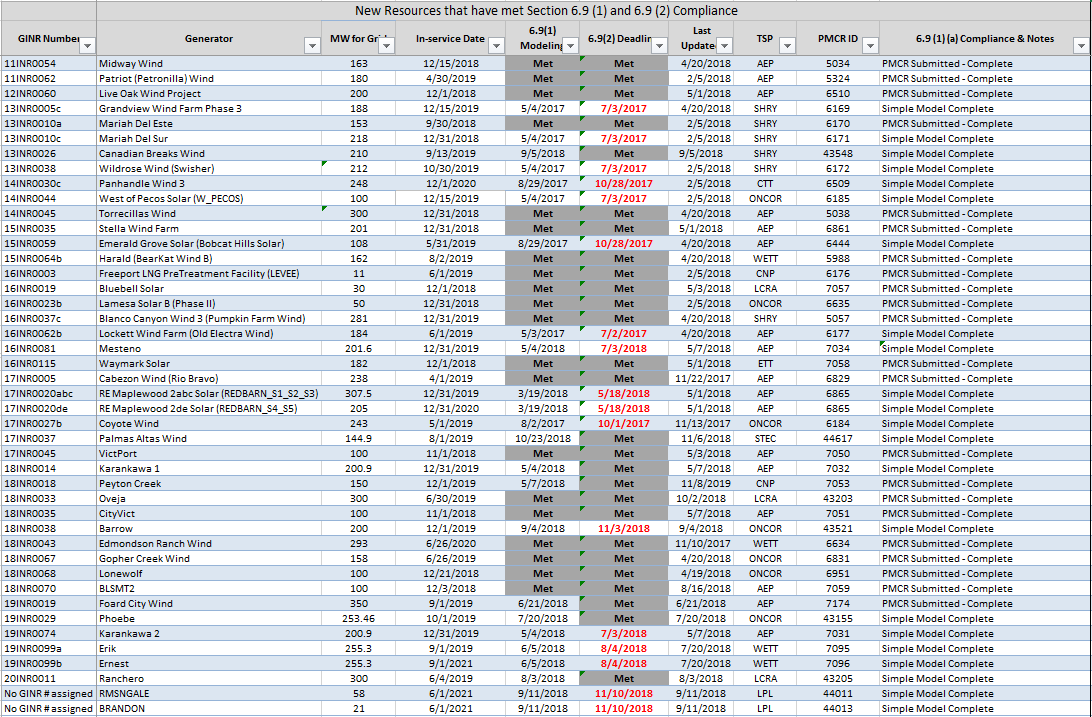 Permian Basin Oil Rig Count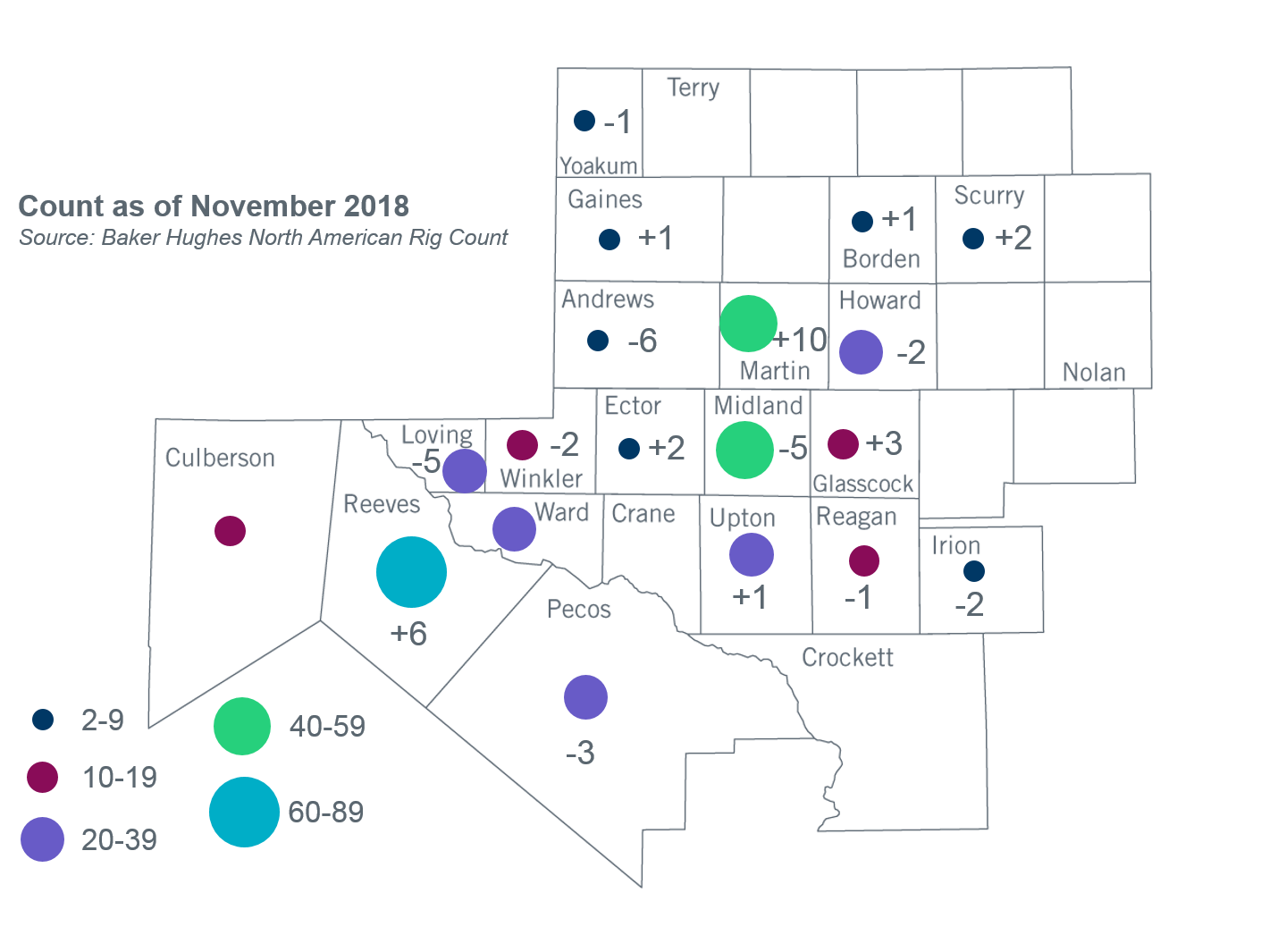 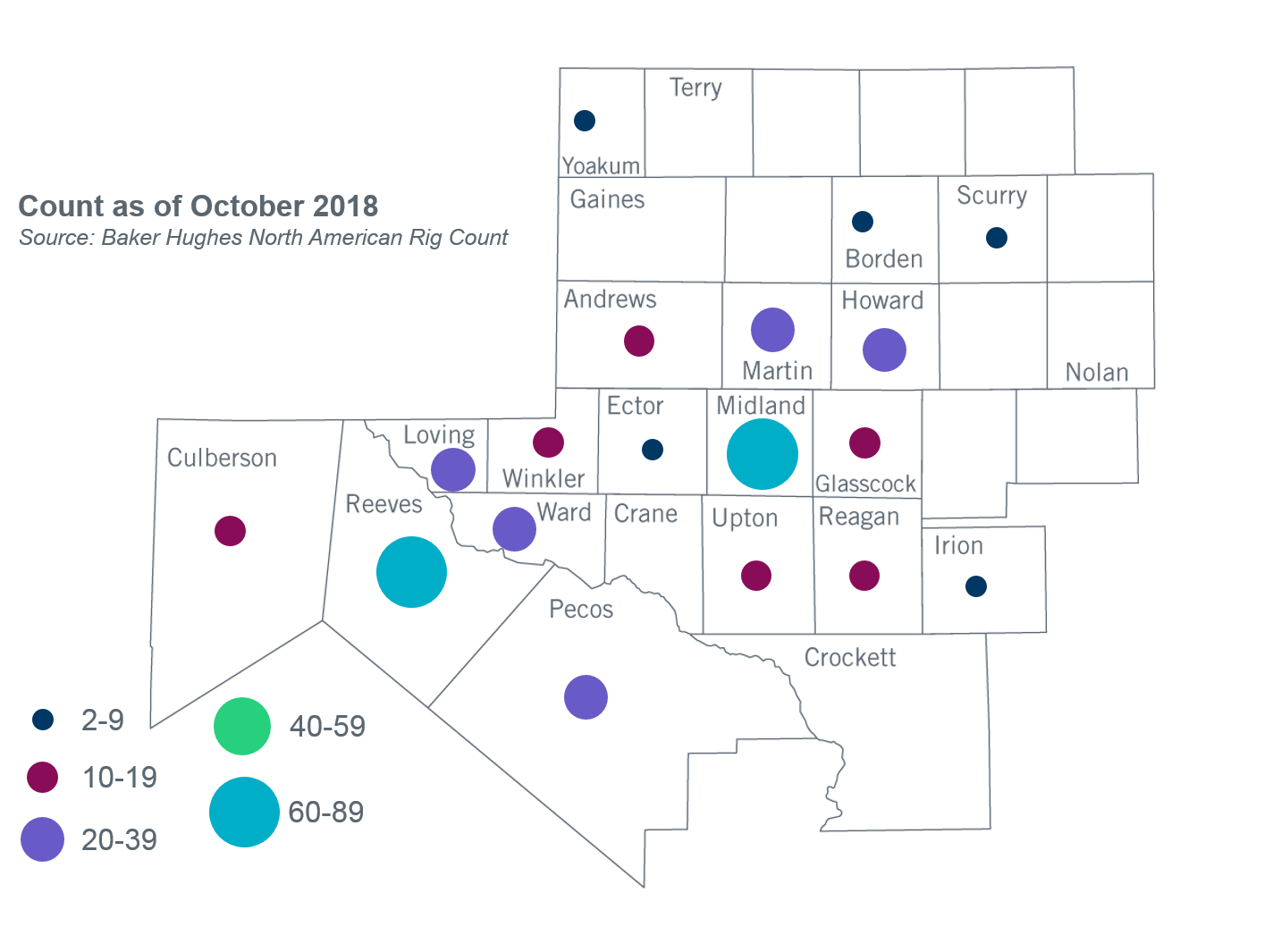 Other Notable ActivitiesERCOT continues to develop the 2018 Regional Transmission Plan (RTP) study. The preliminary secure reliability cases along with a list of transmission upgrades and additions for all study regions have been shared with the RPG as of October 1, 2018. ERCOT is currently working on additional reliability analysis which includes TPL-001-4 sensitivity analysis, short-circuit analysis and long-lead time equipment analysis. ERCOT also posted the input start cases and congestion from the 2018 RTP economic analysis on September 24, 2018. Stakeholders are encouraged to review and provide feedback on the posted results.ERCOT continues to work on the 2018 Long-Term System Assessment (LTSA). ERCOT is currently working on the transmission expansion analysis for the Current Trends scenario.The SPWG completed the 2018 CY base cases and the 2019-2023 FY cases.The DWG has begun the 2018-2019 flat-start case development for 2021 Summer Peak, 2022 HWLL, and 2025 Summer Peak cases.ERCOT is conducting the Southern Cross DC Tie Interconnection study to meet Public Utility Commission of Texas directives.ERCOT is conducting the study required by NERC Alert (https://www.nerc.com/pa/rrm/bpsa/Alerts%20DL/NERC_Alert_Loss_of_Solar_Resources_during_Transmission_Disturbance-II_2018.pdf) and plans to complete the study no later than December 7, 2018.ERCOT presented the scope of the Delaware Basin area load integration study at the November RPG meeting. The purpose of the study is to identify potential reliability needs and transmission upgrades for the load (planned and conceptual) that may appear in the longer term planning horizon.  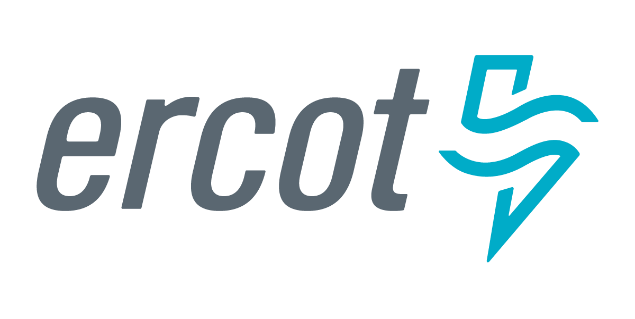 System Planning System Planning Monthly Status ReportNovember 2018Monthly Status ReportNovember 2018Report HighlightsReport HighlightsReport HighlightsERCOT is currently reviewing proposed transmission improvements with a total estimated cost of $527.7 Million as of November 30, 2018.Transmission Projects endorsed in 2018 total $611.85 Million as of November 30, 2018All projects (in engineering, routing, licensing and construction) total approximately $6.03 Billion as of October 15, 2018.Transmission Projects energized in 2018 total about $1.44 Billion as of October 15, 2018.ERCOT is currently reviewing proposed transmission improvements with a total estimated cost of $527.7 Million as of November 30, 2018.Transmission Projects endorsed in 2018 total $611.85 Million as of November 30, 2018All projects (in engineering, routing, licensing and construction) total approximately $6.03 Billion as of October 15, 2018.Transmission Projects energized in 2018 total about $1.44 Billion as of October 15, 2018.ERCOT is currently reviewing proposed transmission improvements with a total estimated cost of $527.7 Million as of November 30, 2018.Transmission Projects endorsed in 2018 total $611.85 Million as of November 30, 2018All projects (in engineering, routing, licensing and construction) total approximately $6.03 Billion as of October 15, 2018.Transmission Projects energized in 2018 total about $1.44 Billion as of October 15, 2018.ERCOT is currently reviewing proposed transmission improvements with a total estimated cost of $527.7 Million as of November 30, 2018.Transmission Projects endorsed in 2018 total $611.85 Million as of November 30, 2018All projects (in engineering, routing, licensing and construction) total approximately $6.03 Billion as of October 15, 2018.Transmission Projects energized in 2018 total about $1.44 Billion as of October 15, 2018.ERCOT is currently reviewing proposed transmission improvements with a total estimated cost of $527.7 Million as of November 30, 2018.Transmission Projects endorsed in 2018 total $611.85 Million as of November 30, 2018All projects (in engineering, routing, licensing and construction) total approximately $6.03 Billion as of October 15, 2018.Transmission Projects energized in 2018 total about $1.44 Billion as of October 15, 2018.